Pracovní list 1Udělej si „časový snímek“ jednoho svého průměrného/normálního školního dne a spočítej, kolik času denně trávíšSezenímve škole doma celkemz toho u počítačez toho u televizev autě, nebo MHDjindeChůzíJiným aktivním pohybem – jakým? ………………………………………………………………………………..…….Ležením (mimo spánek)Spánkem … a zamysli se, jestli je to v pořádku, a jestli bys neměl/a mít více pohybu.Pracovní list 3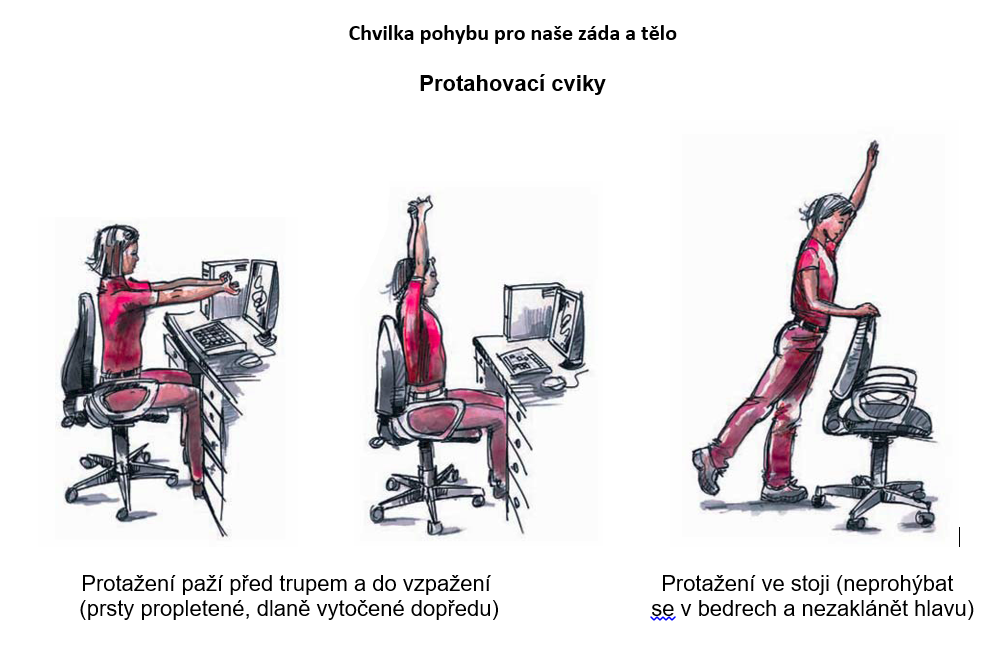 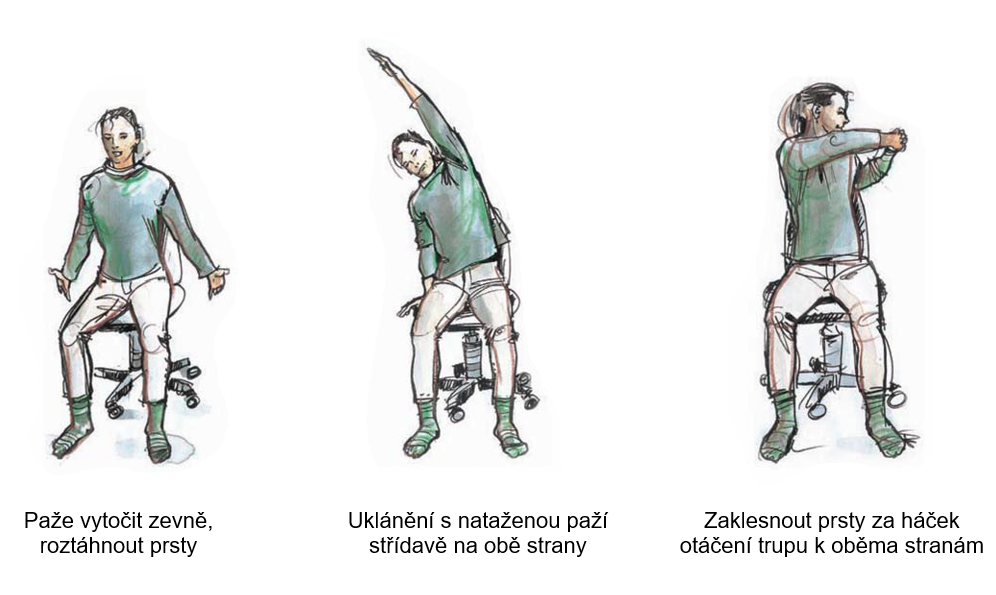 Pracovní list 2Nepravidelná hřebenovkaTajenka: Způsob účinné ochrany před bolestí zadPřipravovat pokrm/jídlo v trouběOpak slova „tma“ (může být např. umělé nebo denní)Nábytek pro práci u PCModerní, dnes už běžný, pracovní nástroj a komunikační prostředekDomácí zvíře (nejlepší přítel člověka)Jednotka hmotnosti (1000 kilogramů)Rébus, hádanka